EMPOWERMENT TOOLS APPLICATION PACKETFROM THE OFFICE OF THE UIC STUDENT MEMBER OF THE BOARD OF TRUSTEES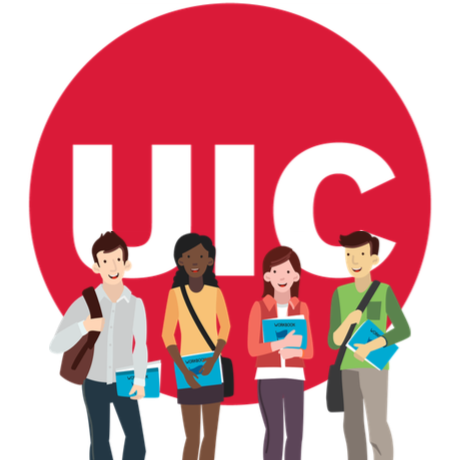 STATEMENTToday, educational technology is needed for student success. However, the digital divide is becoming larger, limiting some students. Through the “Empowerment Tools” program, students will be awarded with laptops. These empowering tools are meant to be used for note-taking, research, writing papers, engaging in email correspondence with professors and classmates, and other tasks that play a part in navigating higher education via technology. Accessibility to educational technology plays a part in student retention and graduation rates. This program is a step taken by the UIC Student Member of the Board of Trustees towards contributing to the academic success of students who demonstrate a financial need. ELIGIBILITY CRITERIAUIC UNDERGRADUATE STUDENTDEMONSTRATES FINANCIAL NEEDMUST BE IN GOOD ACADEMIC STANDING AS DEFINED BY THE APPLICANT’S COLLEGEGOOD DISCIPLINARY STANDING WITH UNIVERSITY APPLICATION CHECKLISTCONTACT INFORMATION FORMPHOTO CONSENT FORMUNOFFICIAL TRANSCRIPTPERSONAL STATEMENTU.I.C. SHORT ANSWER RESPONSES APPLICATION TIMELINECONTACT INFORMATION FORMFIRST NAME: _____________________ LAST NAME: ________________________ MI: _______UIN: ___________________________PHONE NUMBER: __________________________EMAIL ADDRESS: ___________________________T-SHIRT SIZE:		S	M	L	XLPHOTO CONSENT FORMI, ____________________________, hereby authorize the UIC Student Member of the Board of Trustees to photograph me and to use such photographs in any publications, presentations, Web sites or other media or form, whether now or hereafter known, for any purpose that, in the view of the Office of the UIC Student Member of the Board of Trustees in its sole discretion, advances goals, including diversity and access at UIC. I further understand and agree that these photographs may be edited, used, published, distributed, republished and/or licensed by the UIC Student Member of the Board of Trustees, now or at any time in the future, for the purposes set forth above. I waive all right to inspect or approve the use of the photographs, now or in the future.I understand and agree that I will receive no monetary compensation for my participation or for the use of these photographs.I forever release and discharge any and all actions or claims which I, my family members or my heirs may have against the UIC Student Member of the Board of Trustees, arising for any reason whatsoever from any use, editing, publication, distribution or republication of these photographs in accordance with this Consent and Release at any time now or in the future. IF SUBJECT IS NOT A MINORI represent that I am 18 years of age or older and that I understand and agree to the terms set forth above.PRINTED NAME OF SUBJECT: ________________________________SIGNATURE OF SUBJECT: ___________________________________IF SUBJECT IS A MINORI represent that I am the parent or legal guardian of the Minor and that I have full authority to execute the Consent and Release on behalf of the Minor. I understand and agree to the terms set forth above. PRINTED NAME: ___________________________________SIGNATURE OF PARENT/LEGAL GUARDIAN: _________________________________________LAPTOP INFORMATION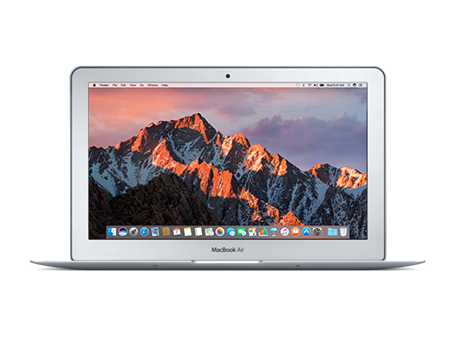 MacBook Air 11-inch (Early 2015)1.6GHz dual-core Intel Core i5 processorTurbo Boost up to 2.7GHz4GB of 1600MHz LPDDR3 onboard memory128GB PCIe-based flash storageIntel HD Graphics 6000UNOFFICIAL TRANSCRIPT Please acquire and attach unofficial transcript to Application Packet.PERSONAL STATEMENTWrite your personal statement to answer the following question: Why will you succeed?U.I.C. SHORT ANSWER RESPONSESPlease answer the following three questions to the best of your ability within 3 to 5 sentences. U: UnityWhat strengths and weaknesses do you see in unity?I: InquiryReflect on a time when you questioned or challenged a belief or idea and the actions you took to address it.C: ChallengeRecount a time when you faced a challenge, setback, or failure. How were you affected, and what did you learn from the experience?You should never view your challenges as a disadvantage. Instead, it's important for you to understand that your experience facing and overcoming adversity is actually one of your biggest advantages. Michelle Obama